Fra og med 1. januar 2017 må de som søker om norsk statsborgerskap ha bestått en prøve i norsk muntlig på minimum nivå A2 og en prøve i samfunnskunnskap på norsk.  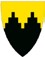 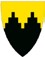 Kravene gjelder alle mellom 18 og 67 år. Kravet om å bestå disse prøvene er i tillegg til kravet om at du må gjennomføre opplæring i norsk eller samisk for å kunne få norsk statsborgerskap.  Er du mellom 55 og 67 år, er kravet om å gjennomføre denne opplæringen nytt for deg. Søknaden gjelder (sett x) 1 | S i d e 01.02.17 erstatter skjema av  30.04.15 i sak PS 46/15                                                                         Skjema nr.1 1. Personlige opplysninger . Organisering av undervisning 3. Utdanning: Grunnskole Videregående opplæring 	 Høyskole/universitet Norskopplæring Arbeidserfaring 5. Er det andre forhold som kan ha betydning for din opplæring? Dokumenter som skal legges ved søknaden: Kopi av legitimasjon  Kopi av vitnemål/attester/kursbevis Vaksinasjonskort/Tuberkulinkort/bekreftelse fra helsesøster må være vedlagt  	Sted/Dato 	 	Søkers underskrift 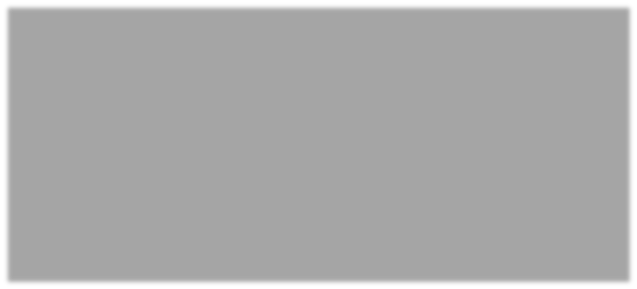 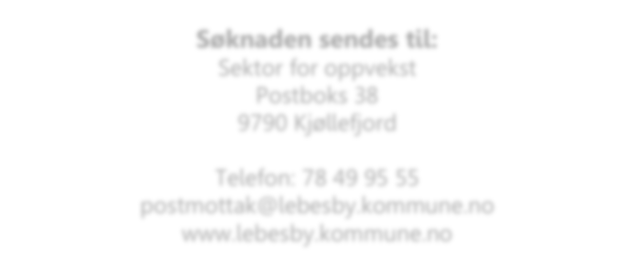 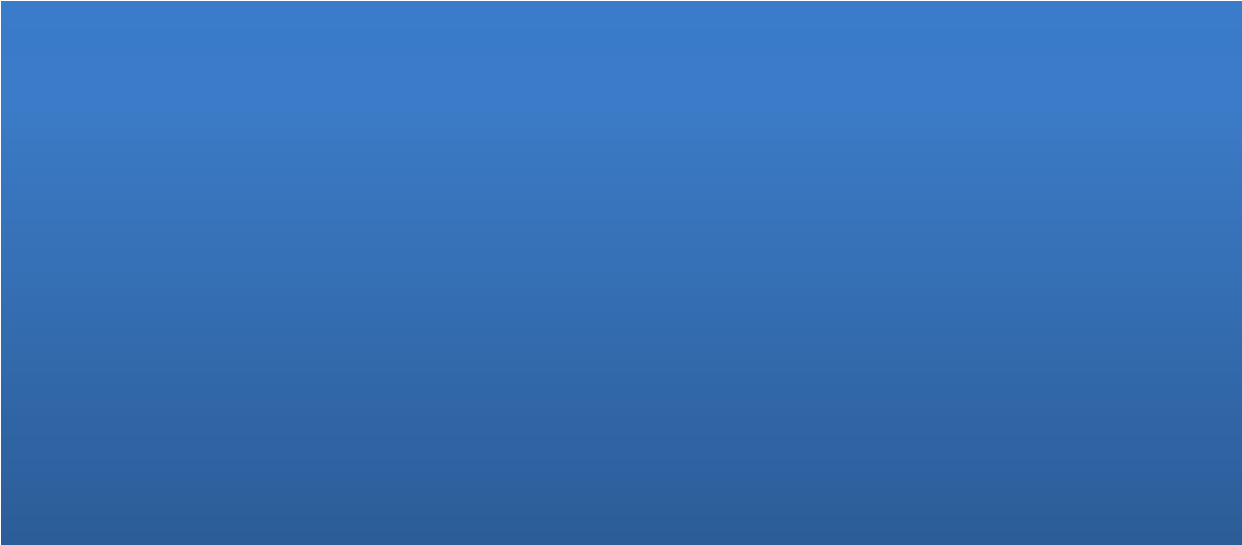 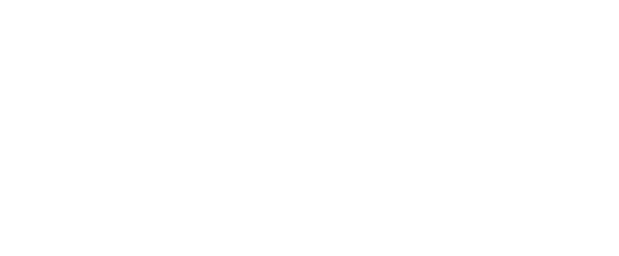 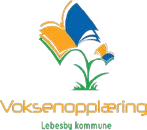 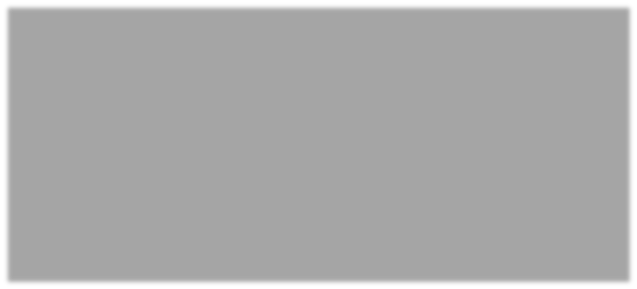 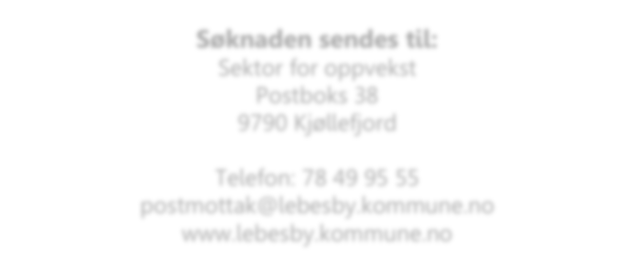 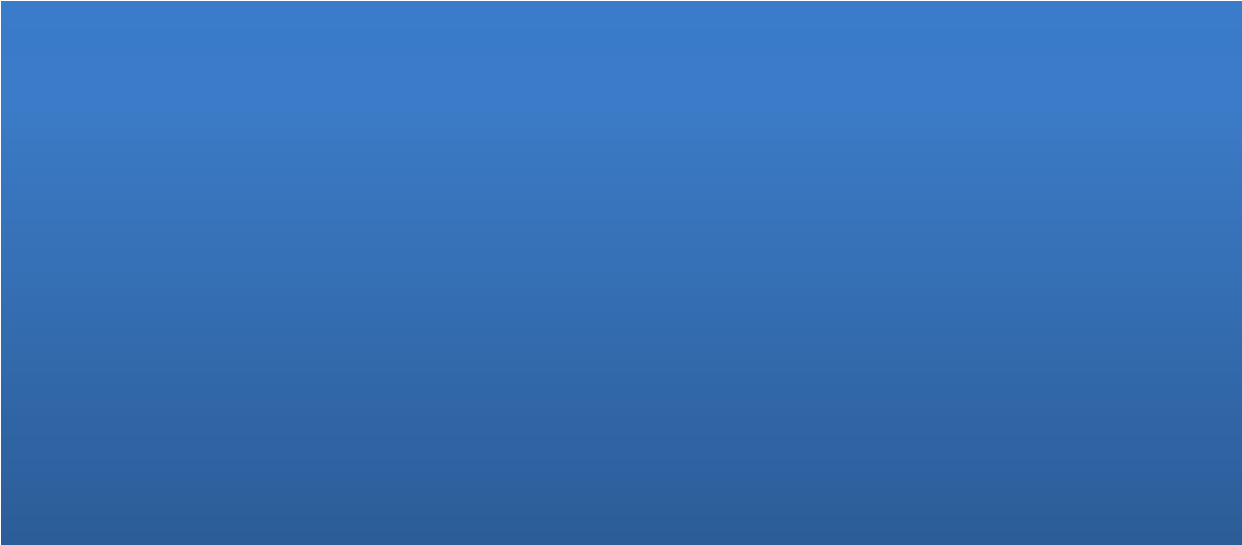 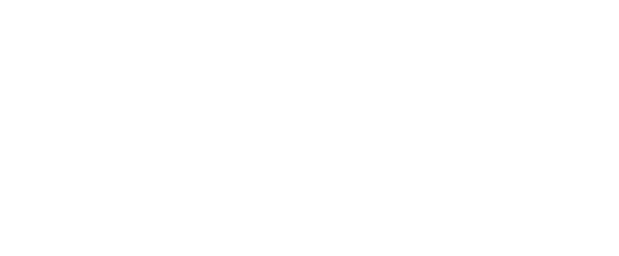 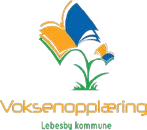 3 | S i d e Krav om 300 timer (250 timer norsk og 50 timer samfunnskunnskap)  	Hvis du fikk den første tillatelsen som danner grunnlag for permanent oppholdstillatelse mellom 1. september 2005 og 1. januar 2012. Må du for å kunne søke om permanent oppholdstillatelse, må du som hovedregel ha gjennomført godkjent norskopplæring.   250 timer godkjent norskopplæring og 50 timer opplæring i samfunnskunnskap   Eller kunne dokumentere at kommunen har fritatt deg fra norskkravet.  	Hvis du fikk den første tillatelsen som danner grunnlag for permanent oppholdstillatelse mellom 1. september 2005 og 1. januar 2012. Må du for å kunne søke om permanent oppholdstillatelse, må du som hovedregel ha gjennomført godkjent norskopplæring.   250 timer godkjent norskopplæring og 50 timer opplæring i samfunnskunnskap   Eller kunne dokumentere at kommunen har fritatt deg fra norskkravet. Krav om 600 timer (550 timer norsk og 50 timer samfunnskunnskap)  	Hvis du fikk den første tillatelsen som danner grunnlag for permanent oppholdstillatelse 1. januar, 2012 eller senere (aktuelt hvis du søker permanent oppholdstillatelse etter 1. januar 2015).      Må du for å kunne søke om permanent oppholdstillatelse, ha gjennomført godkjent norskopplæring: 550 timer godkjent norskopplæring og 50 timer opplæring i samfunnskunnskap Eller kunne dokumentere at kommunen har fritatt deg fra norskkravet  	Hvis du fikk den første tillatelsen som danner grunnlag for permanent oppholdstillatelse 1. januar, 2012 eller senere (aktuelt hvis du søker permanent oppholdstillatelse etter 1. januar 2015).      Må du for å kunne søke om permanent oppholdstillatelse, ha gjennomført godkjent norskopplæring: 550 timer godkjent norskopplæring og 50 timer opplæring i samfunnskunnskap Eller kunne dokumentere at kommunen har fritatt deg fra norskkravet Behovsprøvd norskopplæring Antall timer det søkes om  Personer som har rett og plikt eller rett til 300/600 timer opplæring i norsk og samfunnskunnskap, kan ved behov få opptil 2700/2400 timer.  De som har fått oppholdstillatelse før 1. januar 2012 kan ha rett til inntil 2700 timer De som har fått oppholdstillatelse etter 1.januar 2012 eller senere, kan ha rett til inntil 2400 timer.  Personer som har rett og plikt eller rett til 300/600 timer opplæring i norsk og samfunnskunnskap, kan ved behov få opptil 2700/2400 timer.  De som har fått oppholdstillatelse før 1. januar 2012 kan ha rett til inntil 2700 timer De som har fått oppholdstillatelse etter 1.januar 2012 eller senere, kan ha rett til inntil 2400 timer. Betalingskurs Antall timer det søkes om  Personer som ikke har rett til gratis opplæring, men plikt til å gjennomføre opplæring i norsk og samfunnskunnskap,  må betale opplæringen selv. Plikten må være oppfylt hvis det skal søkes om permanent oppholdstillatelse. Dette gjelder for:  Arbeidsinnvandrere utenfor EØS/EFTA- området Familiegjenforente med arbeidsinnvandrere utenfor EØS/EFTA –området Personer som hverken har rett eller plikt til opplæring i norsk og samfunnskunnskap, må hvis de ønsker norskopplæring betale dette selv. Kommunen er ikke pliktig å tilby opplæring. Dette gjelder for: Personer med midlertidig oppholdstillatelse (eks. studenter, au pair osv) Opphold etter EØS/EFTA –regelverket Nordiske og norske borgere  Personer som ikke har rett til gratis opplæring, men plikt til å gjennomføre opplæring i norsk og samfunnskunnskap,  må betale opplæringen selv. Plikten må være oppfylt hvis det skal søkes om permanent oppholdstillatelse. Dette gjelder for:  Arbeidsinnvandrere utenfor EØS/EFTA- området Familiegjenforente med arbeidsinnvandrere utenfor EØS/EFTA –området Personer som hverken har rett eller plikt til opplæring i norsk og samfunnskunnskap, må hvis de ønsker norskopplæring betale dette selv. Kommunen er ikke pliktig å tilby opplæring. Dette gjelder for: Personer med midlertidig oppholdstillatelse (eks. studenter, au pair osv) Opphold etter EØS/EFTA –regelverket Nordiske og norske borgere Fornavn: Etternavn: Fødsel nr.11 siffer: DUF-nummer: Adresse: Postnummer: Poststed: Telefon: Mobil: E-mail: Nasjonalitet: Morsmål: Ønsker undervisning på? (sett x) Ønsker undervisning på? (sett x) Hvilke ukedag ønsker du opplæring? (sett x) Hvilke ukedag ønsker du opplæring? (sett x) Dagtid fra kl.09.00-16.00 Mandag Ettermiddag fra kl.18.00-20.00 Tirsdag Ønsket timetall pr.uke:  Ønsket timetall pr.uke:  Onsdag Torsdag Annet: Annet: Fredag Navn på skole: Antall år: Avsluttet år: Avsluttet år: Avsluttet år: Skolested og land: Har du papirer som kan dokumentere utdanningen?     Har du papirer som kan dokumentere utdanningen?     Har du papirer som kan dokumentere utdanningen?     Har du papirer som kan dokumentere utdanningen?     Ja: Nei: Nei: Kan du lese og skrive på eget morsmål?                       Kan du lese og skrive på eget morsmål?                       Kan du lese og skrive på eget morsmål?                       Kan du lese og skrive på eget morsmål?                       Ja: Nei: Nei: Kan du det latinske alfabetet?  ( a-b-c-d  osv)                 Kan du det latinske alfabetet?  ( a-b-c-d  osv)                 Kan du det latinske alfabetet?  ( a-b-c-d  osv)                 Kan du det latinske alfabetet?  ( a-b-c-d  osv)                 Ja: Nei: Nei: Hvis du ikke har avsluttet grunnskolen, hva mangler du av fag og år? Hvis du ikke har avsluttet grunnskolen, hva mangler du av fag og år? Hvis du ikke har avsluttet grunnskolen, hva mangler du av fag og år? Hvis du ikke har avsluttet grunnskolen, hva mangler du av fag og år? Navn på skole: Antall år: Avsluttet år: Avsluttet år: Avsluttet år: Skolested og land: Fag/linje Har du papirer som kan dokumentere utdanningen?     Har du papirer som kan dokumentere utdanningen?     Har du papirer som kan dokumentere utdanningen?     Ja: Nei: Nei: Hvis du ikke har avsluttet grunnskolen, hva mangler du av fag ogHvis du ikke har avsluttet grunnskolen, hva mangler du av fag ogHvis du ikke har avsluttet grunnskolen, hva mangler du av fag og år?  år?  år?  år?  år?  år? Navn på høyskole/universitet: Studiested og land: Oppnådd grad (sett x):       Bachelorgrad    Mastergrad Mastergrad Mastergrad Har du papirer som kan dokumentere utdanningen?   Har du papirer som kan dokumentere utdanningen?   Har du papirer som kan dokumentere utdanningen?   Ja: Nei:   Annet: Navn på skole: Antall år: Avsluttet: Avsluttet: Avsluttet: Avsluttet: Avsluttet: Antall timer norsk: Antall timer samfunnskunnskap: Antall timer samfunnskunnskap: Antall timer samfunnskunnskap: Antall timer samfunnskunnskap: Antall timer samfunnskunnskap: Spor (1,2,3): Nivå (A1, A2, B1, B): Nivå (A1, A2, B1, B): Nivå (A1, A2, B1, B): Nivå (A1, A2, B1, B): Nivå (A1, A2, B1, B): Læreverk: Har du papirer som kan dokumentere dette?   ( Sett x) Har du papirer som kan dokumentere dette?   ( Sett x) Har du papirer som kan dokumentere dette?   ( Sett x) Har du papirer som kan dokumentere dette?   ( Sett x) Har du papirer som kan dokumentere dette?   ( Sett x) Har du papirer som kan dokumentere dette?   ( Sett x) Har du papirer som kan dokumentere dette?   ( Sett x) Ja: Nei: Forstår norsk (sett x) Forstår norsk (sett x) meget godt        godt ikke godt ikke godt ikke godt ikke godt Snakker norsk (sett x)      Snakker norsk (sett x)      meget godt        godt ikke godt ikke godt ikke godt ikke godt Leser norsk (sett x)          Leser norsk (sett x)          meget godt        godt ikke godt ikke godt ikke godt ikke godt Skriver norsk (sett x)       Skriver norsk (sett x)       meget godt        godt ikke godt ikke godt ikke godt ikke godt Arbeidsted: Stilling: Varighet: Varighet: Varighet: Varighet: Har du papirer som kan dokumentere dette? (sett x) Har du papirer som kan dokumentere dette? (sett x) Ja: Nei: 